Francia Szakmai Gyakorlat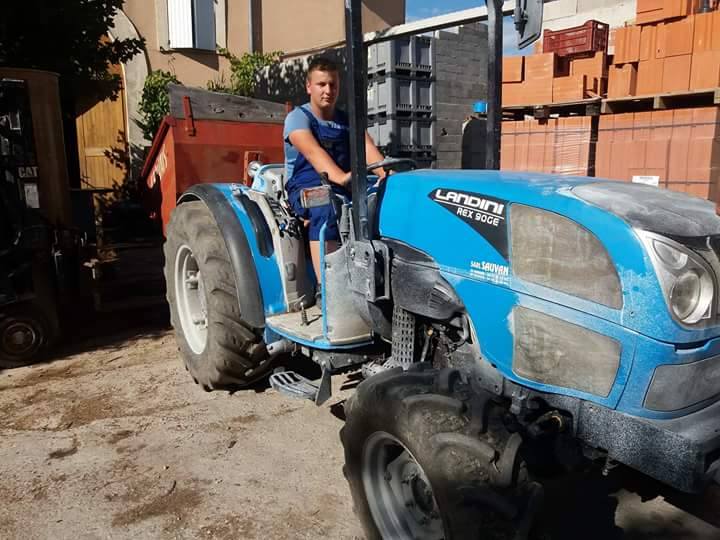 Szeptember 8-án indultunk 29-én pedig haza jöttünk.A kint töltött idő nagyon jó volt, jó volt a társaság.Sok mindent kellet dolgozni, amit kiadtak azt kellet csinálni.Sokat kellet szüretelni de más egyéb dolgokat is csináltunk.Kellet gyomlálni, olíva bogyót címkézni, villanypásztor készítenimarhát terelni, traktorozni és még palántázni.De a legjobb mindig a hétvége volt mert olyankor együtt volt a csapat és a közös kirándulások nagyon jók voltak.A családok nagyon befogadóak,kedvesek A kint töltött idő nagyon jó volt szívesen vissza mennék mert nagyon jól éreztem magam.  